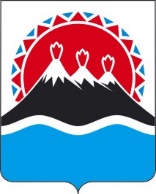 П О С Т А Н О В Л Е Н И ЕРЕГИОНАЛЬНОЙ СЛУЖБЫ ПО ТАРИФАМ И ЦЕНАМ  КАМЧАТСКОГО КРАЯ                   г. Петропавловск-КамчатскийВ соответствии с Федеральным законом от 07.12.2011 № 416-ФЗ «О водо-снабжении и водоотведении», постановлением Правительства Российской Федерации от 13.05.2013 № 406 «О государственном регулировании тарифов в сфере водоснабжения и водоотведения», приказом ФСТ России от 27.12.2013 
№ 1746-э «Об утверждении Методических указаний по расчету регулируемых тарифов в сфере водоснабжения и водоотведения», постановлением Правительства Камчатского края от 19.12.2008 № 424-П «Об утверждении Положения о Региональной службе по тарифам и ценам Камчатского края», протоколом Правления Региональной службы по тарифам и ценам Камчатского края от 16.12.2020 № ххПОСТАНОВЛЯЮ:1. Утвердить производственную программу ФГБУ «Центральное жилищно-коммунальное управление» Министерства обороны Российской Федерации (далее – ФГБУ «ЦЖКУ» Минобороны России) в сфере холодного водоснабжения в Начикинском сельском поселении Елизовского муниципального района Камчатского края на 2021-2025 годы согласно приложению 1.2.  Утвердить долгосрочные параметры регулирования ФГБУ «ЦЖКУ» Минобороны России на долгосрочный период регулирования для установления тарифов на питьевую воду (питьевое водоснабжение) потребителям Начикинского сельского поселения Елизовского муниципального района Камчатского края на 2021-2025 годы согласно приложению 2.3. Утвердить производственную программу ФГБУ «Центральное жилищно-коммунальное управление» Министерства обороны Российской Федерации (далее – ФГБУ «ЦЖКУ» Минобороны России) в сфере водоотведения в Начикинском сельском поселении Елизовского муниципального района Камчатского края на 2021-2025 годы согласно приложению 3.4. Утвердить долгосрочные параметры регулирования ФГБУ «ЦЖКУ» Минобороны России на долгосрочный период регулирования для установления тарифов на водоотведение потребителям Начикинского сельского поселения Елизовского муниципального района Камчатского края на 2021-2025 годы согласно приложению 4.5. Утвердить и ввести в действие на 2021-2025 годы тарифы на питьевую воду (питьевое водоснабжение) ФГБУ «ЦЖКУ» Минобороны России потребителям Начикинского сельского поселения Елизовского муниципального района Камчатского края с календарной разбивкой согласно приложению 5.6. Утвердить и ввести в действие на 2021-2025годы тарифы на водоотведение ФГБУ «ЦЖКУ» Минобороны России потребителям Начикинского сельского поселения Елизовского муниципального района Камчатского края с календарной разбивкой согласно приложению 6.7. Настоящее постановление вступает в силу через десять дней после дня его официального опубликования.Приложение 1к постановлению Региональной службы по тарифам и ценам Камчатского краяот 16.12.2020 № хххПроизводственная программа 
ФГБУ «ЦЖКУ» Минобороны России 
в сфере холодного водоснабжения в Начикинском сельском поселении Елизовского муниципального района Камчатского края 
на 2021-2025 годы      Раздел 1. Паспорт производственной программы Раздел 2. Планируемый объем подачи питьевого водоснабженияРаздел 3. Перечень плановых мероприятий по повышению эффективности деятельности организации коммунального комплекса Раздел 4. Объем финансовых потребностей, необходимых для реализации производственной 
программы в сфере питьевого водоснабженияРаздел 5. График реализации мероприятий производственной программы в сфере питьевого 
водоснабженияРаздел 6. Показатели надежности, качества и энергетической эффективности объектов
 централизованных систем водоснабженияПриложение 2к постановлению Региональной службы по тарифам и ценам Камчатского края от 16.12.2020 № хххДолгосрочные параметры регулирования ФГБУ «ЦЖКУ» Минобороны России на долгосрочный период регулирования для установления тарифов на питьевую воду (питьевое водоснабжение) потребителям Начикинского сельского поселения Елизовского муниципального района Камчатского края на 2021-2025 годыПриложение 3к постановлению Региональной службы по тарифам и ценам Камчатского края от 16.12.2020 № хххПроизводственная программа 
ФГБУ «ЦЖКУ» Минобороны России в сфере водоотведения 
в Начикинском сельском поселении Елизовского муниципального района Камчатского края
на 2021-2025 годы     Раздел 1. Паспорт производственной программы Раздел 2. Планируемый объем принимаемых сточных водРаздел 3. Перечень плановых мероприятий по повышению эффективности деятельности организации коммунального комплекса Раздел 4. Объем финансовых потребностей, необходимых для реализации производственной программы в сфере водоотведенияРаздел 5. График реализации мероприятий производственной программы в сфере 
водоотведенияРаздел 6. Показатели надежности, качества и энергетической эффективности объектов централизованных систем водоотведенияПриложение 4к постановлению Региональной службы по тарифам и ценам Камчатского края от 16.12.2020 № хххДолгосрочные параметры регулирования ФГБУ «ЦЖКУ» Минобороны России на долгосрочный период регулирования для установления тарифов на водоотведение потребителям Начикинского сельского поселения Елизовского муниципального района Камчатского края на 2021-2025 годыПриложение 5к постановлению Региональной службы по тарифам и ценам Камчатского края от 16.12.2020 № хххТарифы на питьевую воду (питьевое водоснабжение) ФГБУ «ЦЖКУ» Минобороны России потребителям Начикинского сельского поселения Елизовского муниципального района Камчатского края на 2021-2025 годы	1. Экономически обоснованные тарифы для потребителей Льготные тарифы для населения и исполнителей коммунальных услуг для населения (с НДС)Приложение 6к постановлению Региональной службыпо тарифам и ценам Камчатского края от 16.12.2020 № хххТарифы на водоотведение ФГБУ «ЦЖКУ» Минобороны России потребителям Начикинского сельского поселения Елизовского муниципального района Камчатского края на 2021-2025 годы	1. Экономически обоснованные тарифы для потребителей Льготные тарифы для населения и исполнителей коммунальных услуг для населения (с НДС)[Дата регистрации]№[Номер документа]Об утверждении тарифов на питьевую воду (питьевое водоснабжение) и водоотведение ФГБУ «Центральное жилищно-коммунальное управление» Министерства обороны Российской Федерации потребителям Начикинского сельского поселения Елизовского муниципального района Камчатского края на 2021-2025 годыРуководитель[горизонтальный штамп подписи 1]И.В. Лагуткина№ п/пРегулируемая организация, в отношении которой разработана производственная программаУполномоченного органа, утверждающий производственную программуПериод реализации производственной программы1.Наименование полное / сокращенноеФГБУ "Центральное жилищно-коммунальное управление" Министерства обороны Российской Федерации / ФГБУ "ЦЖКУ" Минобороны РоссииРегиональная служба по тарифам и ценам Камчатского края2021-2025 годы2.Юридический адрес/фактический адресул. Спартаковская, д. 2Б., г. Москва, 105005 / ул. Спартаковская, д. 2Б., г. Москва-175, 105175Ленинградская ул., 118, г.Петропавловск-Камчатский, 6830032021-2025 годыN
п/пПоказатели           
производственной программыЕдиницы
измерения20212022202320242025123456781. Объем реализации услуг, в том числе по потребителям:  тыс. м34,9724,9724,9724,9724,9721.1- населению                  тыс. м32,4212,4212,4212,4212,4211.2- бюджетным потребителям     тыс. м30,0000,0000,0000,0000,0001.3- прочим потребителям        тыс. м30,0000,0000,0000,0000,0001.4- производственные нуждытыс. м32,5512,5512,5512,5512,551N  
п/пНаименование 
мероприятияСрок реализации мероприятийФинансовые  
потребности 
на реализацию
мероприятий, 
тыс. руб.Ожидаемый эффектОжидаемый эффектN  
п/пНаименование 
мероприятияСрок реализации мероприятийФинансовые  
потребности 
на реализацию
мероприятий, 
тыс. руб.наименование 
показателятыс. руб./%123456Мероприятия1. Текущий ремонт и техническое обслуживание объектов централизованных систем водоснабжения либо объектов, входящих в состав таких систем2021 год77,507Обеспечение бесперебойной работы объектов водоснабжения, качественного предоставления услуг1. Текущий ремонт и техническое обслуживание объектов централизованных систем водоснабжения либо объектов, входящих в состав таких систем2022 год79,724Обеспечение бесперебойной работы объектов водоснабжения, качественного предоставления услуг1. Текущий ремонт и техническое обслуживание объектов централизованных систем водоснабжения либо объектов, входящих в состав таких систем2023 год82,084Обеспечение бесперебойной работы объектов водоснабжения, качественного предоставления услуг1. Текущий ремонт и техническое обслуживание объектов централизованных систем водоснабжения либо объектов, входящих в состав таких систем2024 год84,514Обеспечение бесперебойной работы объектов водоснабжения, качественного предоставления услуг1. Текущий ремонт и техническое обслуживание объектов централизованных систем водоснабжения либо объектов, входящих в состав таких систем2025 год87,015Обеспечение бесперебойной работы объектов водоснабжения, качественного предоставления услугИтого:        410,843N  
п/пПоказателиГодтыс. руб.12341.Необходимая валовая выручка2021316,6472.Необходимая валовая выручка2022328,9963.Необходимая валовая выручка2023342,1564.Необходимая валовая выручка2024355,8425.Необходимая валовая выручка2025370,076Nп/пНаименование мероприятияГодСрок выполнения мероприятий производственной программы (тыс. руб.)Срок выполнения мероприятий производственной программы (тыс. руб.)Срок выполнения мероприятий производственной программы (тыс. руб.)Срок выполнения мероприятий производственной программы (тыс. руб.)Nп/пНаименование мероприятияГод1 квартал2 квартал3 квартал4 квартал.12345671.Ремонтные расходы объектов централизованных систем водоснабжения либо объектов, входящих в состав таких систем202119,37719,37719,37719,3771.Ремонтные расходы объектов централизованных систем водоснабжения либо объектов, входящих в состав таких систем202219,93119,93119,93119,9311.Ремонтные расходы объектов централизованных систем водоснабжения либо объектов, входящих в состав таких систем202320,52120,52120,52120,5211.Ремонтные расходы объектов централизованных систем водоснабжения либо объектов, входящих в состав таких систем202421,12821,12821,12821,1281.Ремонтные расходы объектов централизованных систем водоснабжения либо объектов, входящих в состав таких систем202521,75421,75421,75421,754N  
п/пНаименование показателяДанные, используемые для установления показателяЕд. 
измерения2021202220232024202512341.Показатели качества водыдоля проб питьевой воды, подаваемой с источников водоснабжения, водопроводных станций или иных объектов в распределительную водопроводную сеть, не соответствующих установленным требованиям, в общем объеме проб%-----1.Показатели качества водыдоля проб питьевой воды в распределительной водопроводной сети, не соответствующих установленным требованиям, в общем объеме проб%-----2.Показатели надежности и бесперебойности водоснабжения количество перерывов в подаче воды, зафиксированных в местах исполнения обязательств, возникших в результате аварий, повреждений и иных технологических нарушений, в расчете на протяженность сети в годед./км-----3.Показатели энергетической эффек-тивностидоля потерь воды в централизованных системах водоснабжения при транспортировке в общем объеме воды, поданной в сеть%2,312,312,312,312,313.Показатели энергетической эффек-тивностиудельный расход тепловой энергии на подогрев горячей воды Гкал/ куб. м-----3.Показатели энергетической эффек-тивностиудельный расход электрической энергии для подготовки питьевой воды, на единицу объема воды, отпускаемой в сетькВтч/ куб. м-----3.Показатели энергетической эффек-тивностиудельный расход электрической энергии для транспортировки питьевой воды, на единицу объема транспортируемой водыкВтч/ куб. м2,312,312,312,312,31№ п/пНаименование регулируемой организацииГодБазовыйуровень операционных расходовИндексэффективности операционных расходовНормативный уровень прибылиУровень потерь водыУдельный расход электрической энергии№ п/пНаименование регулируемой организацииГодтыс. руб.%%%кВт*ч/ куб. м1.ФГБУ «ЦЖКУ» Минобороны России  2021305,609--2,312,311.ФГБУ «ЦЖКУ» Минобороны России  2022305,6091-2,312,311.ФГБУ «ЦЖКУ» Минобороны России  2023305,6091-2,312,311.ФГБУ «ЦЖКУ» Минобороны России  2024305,6091-2,312,311.ФГБУ «ЦЖКУ» Минобороны России  2025305,6091-2,312,31№ п/пРегулируемая организация, в отношении которой разработана производственная программаУполномоченного органа, утверждающий производственную программуПериод реализации производственной программы1.Наименование полное / сокращенноеФГБУ "Центральное жилищно-коммунальное управление" Министерства обороны Российской Федерации / ФГБУ "ЦЖКУ" Минобороны РоссииРегиональная служба по тарифам и ценам Камчатского края2021-2025 годы2.Юридический адрес/фактический адресул. Спартаковская, д. 2Б., г. Москва, 105005 / ул. Спартаковская, д. 2Б., г. Москва-175, 105175Ленинградская ул., 118, г.Петропавловск-Камчатский, 6830032021-2025 годыN
п/пПоказатели           
производственной программыЕдиницы
измерения20212022202320242025123456781. Объем реализации услуг, в том числе по потребителям:  тыс. м35,0805,0805,0805,0805,0801.1- населению                  тыс. м34,2144,2144,2144,2144,2141.2- бюджетным потребителям     тыс. м30,0000,0000,0000,0000,0001.3- прочим потребителям        тыс. м30,0000,0000,0000,0000,0001.4- производственные нуждытыс. м30,8660,8660,8660,8660,866N  
п/пНаименование 
мероприятияСрок реализации мероприятийФинансовые  
потребности 
на реализацию
мероприятий, 
тыс. руб.Ожидаемый эффектОжидаемый эффектN  
п/пНаименование 
мероприятияСрок реализации мероприятийФинансовые  
потребности 
на реализацию
мероприятий, 
тыс. руб.наименование 
показателятыс. руб./%123456Мероприятия1.Текущий ремонт и техническое обслуживание объектов централизованных систем водоотведения либо объектов, входящих в состав таких систем2021 год135,067Обеспечение бесперебойной работы объектов водоотведения, качественного предоставления услуг1.Текущий ремонт и техническое обслуживание объектов централизованных систем водоотведения либо объектов, входящих в состав таких систем2022 год138,931Обеспечение бесперебойной работы объектов водоотведения, качественного предоставления услуг1.Текущий ремонт и техническое обслуживание объектов централизованных систем водоотведения либо объектов, входящих в состав таких систем2023 год143,043Обеспечение бесперебойной работы объектов водоотведения, качественного предоставления услуг1.Текущий ремонт и техническое обслуживание объектов централизованных систем водоотведения либо объектов, входящих в состав таких систем2024 год147,277Обеспечение бесперебойной работы объектов водоотведения, качественного предоставления услуг1.Текущий ремонт и техническое обслуживание объектов централизованных систем водоотведения либо объектов, входящих в состав таких систем2025 год151,637Обеспечение бесперебойной работы объектов водоотведения, качественного предоставления услугИтого:        715,954N  
п/пПоказателиГодтыс. руб.12341.Необходимая валовая выручка2021263,7742.Необходимая валовая выручка2022274,0613.Необходимая валовая выручка2023285,0244.Необходимая валовая выручка2024296,4255.Необходимая валовая выручка2025308,282Nп/пНаименование мероприятияГодСрок выполнения мероприятий производственной программы (тыс. руб.)Срок выполнения мероприятий производственной программы (тыс. руб.)Срок выполнения мероприятий производственной программы (тыс. руб.)Срок выполнения мероприятий производственной программы (тыс. руб.)Nп/пНаименование мероприятияГод1 квартал2 квартал3 квартал4 квартал.12345671.Ремонтные расходы объектов централизованных систем водоснабжения либо объектов, входящих в состав таких систем202133,76733,76733,76733,7671.Ремонтные расходы объектов централизованных систем водоснабжения либо объектов, входящих в состав таких систем202234,73334,73334,73334,7331.Ремонтные расходы объектов централизованных систем водоснабжения либо объектов, входящих в состав таких систем202335,76135,76135,76135,7611.Ремонтные расходы объектов централизованных систем водоснабжения либо объектов, входящих в состав таких систем202436,81936,81936,81936,8191.Ремонтные расходы объектов централизованных систем водоснабжения либо объектов, входящих в состав таких систем202537,90937,90937,90937,909N  
п/пНаименование показателяДанные, используемые для установления показателяЕд. 
измерения202120222023202420251234567891.Показатели надежности и бесперебойности
водоотведенияколичество аварий и засоров в расчете на протяженность канализационной сети в годед./км-----2.Показатели очистки 
сточных воддоля сточных вод, не подвергающихся очистке, в общем объеме, сбрасываемых в централизованные системы водоотведения%-----2.Показатели очистки 
сточных воддоля поверхностных сточных вод, не подвергающихся очистке, в общем объеме, сбрасываемых в централизованную систему водоотведения%-----2.Показатели очистки 
сточных воддоля проб сточных вод, не соответствующих установленным нормативам допустимых сбросов, лимитам на сбросы, рассчитанная применительно к видам централизованных систем водоотведения раздельно по видам систем канализации%-----3.Показатели 
энергетической 
эффективностиудельный расход электрической энергии для очистки сточных вод, на единицу объема очищаемых сточных водкВтч/ куб. м-----3.Показатели 
энергетической 
эффективностиудельный расход электрической энергии для транспортировки сточных вод, на единицу объема транспортируемых сточных водкВтч/ куб. м-----№ п/пНаименование регулируемой организацииГодБазовыйуровень операционных расходовИндексэффективности операционных расходовНормативный уровень прибылиУдельный расход электрической энергии№ п/пНаименование регулируемой организацииГодтыс. руб.%%кВт*ч/ куб. м1.ФГБУ «ЦЖКУ» Минобороны России  2021184,899---1.ФГБУ «ЦЖКУ» Минобороны России  2022184,8991--1.ФГБУ «ЦЖКУ» Минобороны России  2023184,8991--1.ФГБУ «ЦЖКУ» Минобороны России  2024184,8991--1.ФГБУ «ЦЖКУ» Минобороны России  2025184,8991--№ п/пНаименование 
регулируемой 
организацииГод (период) Тарифы на питьевую воду (питьевое водоснабжение), руб./куб.мТарифы на питьевую воду (питьевое водоснабжение), руб./куб.м№ п/пНаименование 
регулируемой 
организацииГод (период) без НДСс НДС1.ФГБУ «ЦЖКУ» Минобороны России  01.01.2021-30.06.202162,5675,071.ФГБУ «ЦЖКУ» Минобороны России  01.07.2021-31.12.202164,8177,772.ФГБУ «ЦЖКУ» Минобороны России  01.01.2022-30.06.202264,8177,772.ФГБУ «ЦЖКУ» Минобороны России  01.07.2022-31.12.202267,3480,813.ФГБУ «ЦЖКУ» Минобороны России  01.01.2023-30.06.202367,3480,813.ФГБУ «ЦЖКУ» Минобороны России  01.07.2023-31.12.202370,0384,044.ФГБУ «ЦЖКУ» Минобороны России  01.01.2024-30.06.202470,0384,044.ФГБУ «ЦЖКУ» Минобороны России  01.07.2024-31.12.202472,8387,405.ФГБУ «ЦЖКУ» Минобороны России  01.01.2025-30.06.202572,8387,405.ФГБУ «ЦЖКУ» Минобороны России  01.07.2025-31.12.202575,7590,90№ п/пНаименование 
регулируемой 
организацииГод (период) Тариф на питьевую воду (питьевое водоснабжение), руб./куб.м1.ФГБУ «ЦЖКУ» Минобороны России  01.01.2021-30.06.202159,001.ФГБУ «ЦЖКУ» Минобороны России  01.07.2021-31.12.202159,00№ п/пНаименование 
регулируемой 
организацииГод (период) Тарифы на водоотведение,руб./куб.мТарифы на водоотведение,руб./куб.м№ п/пНаименование 
регулируемой 
организацииГод (период) без НДСс НДС1.ФГБУ «ЦЖКУ» Минобороны России  01.01.2021-30.06.202151,0161,211.ФГБУ «ЦЖКУ» Минобороны России  01.07.2021-31.12.202152,8563,422.ФГБУ «ЦЖКУ» Минобороны России  01.01.2022-30.06.202252,8563,422.ФГБУ «ЦЖКУ» Минобороны России  01.07.2022-31.12.202254,9165,893.ФГБУ «ЦЖКУ» Минобороны России  01.01.2023-30.06.202354,9165,893.ФГБУ «ЦЖКУ» Минобороны России  01.07.2023-31.12.202357,1068,524.ФГБУ «ЦЖКУ» Минобороны России  01.01.2024-30.06.202457,1068,524.ФГБУ «ЦЖКУ» Минобороны России  01.07.2024-31.12.202459,3971,275.ФГБУ «ЦЖКУ» Минобороны России  01.01.2025-30.06.202559,3971,275.ФГБУ «ЦЖКУ» Минобороны России  01.07.2025-31.12.202561,7674,12№ п/пНаименование 
регулируемой 
организацииГод (период) Тариф на питьевую воду (питьевое водоснабжение), руб./куб.м1.ФГБУ «ЦЖКУ» Минобороны России  01.01.2021-30.06.202136,001.ФГБУ «ЦЖКУ» Минобороны России  01.07.2021-31.12.202136,00